Ф.И.О. педагога: Белоусова Инна ГеннадьевнаНоминация: предметный урок с учащимися основной школы Предмет: русский языкКласс: 7Тема: МеждометиеТип урока: ОНЗОсновные цели: Деятельностные цели:1) Продолжить формировать личностные представления о значимостей самостоятельных частей речи и их роли в речи на примере темы «Местоимение»,  коммуникативной   компетентности   в  общении  и  сотрудничестве   со  сверстниками (личностные результаты).2) Продолжить тренировать умение работать с текстом учебника, выявлять наиболее важную информацию и представлять ее в наглядно-символической форме (рисунок-схема) (познавательные УУД).3) Осуществлять сотрудничество в ходе учебной деятельности на уроках: слушать друг друга, высказывать свою точку зрения и аргументировать ее, работать в парах (коммуникативные УУД).Образовательные цели:расширить у обучающихся представления о местоимении как части речи;выделять, описывать и объяснять существенные признаки метсоимения как части речи;определить роль местоимения в речи, значимость верного употребления местоимений.Основные цели: сформировать  представление о междометии и его соотнесённости с другими частями речи;выделить отличительные признаки междометия как особой части речи (грамматическое значение, выделение в особую группу);выяснить, что обозначают междометия, какова функция междометий в речи;научить опознавать междометие в тексте и отличать его от омонимичных частей речи в составе словосочетаний, предложений, в тексте;совершенствовать умение работать с текстом, понимать текст, сжимать текст;содействовать формированию умений употреблять изученные орфограммы.Развивающие цели и задачи:развивать творческие и исследовательские способности учащихся;развивать умение правильно произносить наречия;развивать умение сопоставлять, сравнивать и противопоставлять языковые явления;расширять словарный запас учащихся за счет употребления в речи наречий.Воспитательные цели и задачи:способствовать развитию культуры речи учащихся, культуры ответа;воспитывать интерес к изучению предмета.      -      тренировать умение фиксировать шаги по построению нового знания, умения   работать в группах, умение адекватно оценивать свою деятельность.Дидактические материалы:учебник, индивидуальные карточки для работы на разных этапах урока.Оборудование: интерактивная доска, презентация к уроку.Краткая аннотация к работе: Данный урок разработан к учебно-методическому комплекту «Русский язык. 7 класс» под ред. Разумовской М.М., Леканта П.А. Авторы: Разумовская М.М., Львова С.И., Капирос В.И. и др. Количество часов на изучение курса по авторской программе: 204. В сценарии на каждом этапе уроке продолжают формироваться или развиваться следующие универсальные учебные действия:На первом этапе урока:1)формулировать учебные задачи как шаги достижения поставленной цели деятельности (регулятивные УУД).На втором этапе урока:1) формирование личностных представлений о целостности языка,  коммуникативной   компетентности   в  общении  и  сотрудничестве   со  сверстниками (личностные результаты);2) умение  ретроспективно определять, какие действия по решению учебной задачи или параметры этих действий привели к получению имеющегося продукта учебной деятельности (регулятивные УУД);3) осуществление сотрудничества в ходе учебной деятельности на уроках: умение слушать друг друга, высказывать свою точку зрения и аргументировать ее, работать в парах (коммуникативные УУД).На третьем этапе урока:1) умение  ретроспективно определять, какие действия по решению учебной задачи или параметры этих действий привели к получению имеющегося продукта учебной деятельности (регулятивные УУД).На четвертом этапе урока:1) формирование личностных представлений о целостности языка, о роли междометия в речи (личностные результаты);2) обоснование целевых ориентиров, указывая и обосновывая логическую последовательность, формулировать учебные задачи как шаги достижения поставленной цели деятельности (регулятивные УУД).На пятом этапе урока:1) умение работать с текстом учебника, дополнительной литературы, устанавливать взаимосвязь описанных в тексте процессов и представлять информацию  в наглядно-символической форме (рисунок-схема) (познавательные УУД);2) умение  ретроспективно определять, какие действия по решению учебной задачи или параметры этих действий привели к получению имеющегося продукта учебной деятельности (регулятивные УУД);3) умение сотрудничать в ходе учебной деятельности на уроках: слушать друг друга, высказывать свою точку зрения и аргументировать ее, работать в парах (коммуникативные УУД).На шестом этапе урока:1) формирование личностных представлений о целостности языка, о роли междометия в речи (личностные результаты);2) умение  ретроспективно определять, какие действия по решению учебной задачи или параметры этих действий привели к получению имеющегося продукта учебной деятельности (регулятивные УУД);3) определение логических связей между предметами и/или явлениями, строить доказательство: прямое, косвенное (познавательные УУД);4) осуществление сотрудничества в ходе учебной деятельности на уроках: умение слушать друг друга, высказывать свою точку зрения и аргументировать ее, работать в парах (коммуникативные УУД).На седьмом этапе урока:1) формирование личностных представлений о целостности языка, о роли междоетия в речи (личностные результаты);2) умение  ретроспективно определять, какие действия по решению учебной задачи или параметры этих действий привели к получению имеющегося продукта учебной деятельности (регулятивные УУД);3) определение логических связей между предметами и/или явлениями, строить доказательство: прямое, косвенное (познавательные УУД).На восьмом этапе урока:1) формирование коммуникативной   компетентности   в  общении  и  сотрудничестве   со  сверстниками (личностные результаты);2) умение  определять, какие действия по решению учебной задачи или параметры этих действий привели к получению имеющегося продукта учебной деятельности (регулятивные УУД);3)осуществление сотрудничества в ходе учебной деятельности на уроках: умение слушать друг друга, высказывать свою точку зрения и аргументировать ее (коммуникативные УУД).На девятом этапе урока:1) осуществление сотрудничества в ходе учебной деятельности на уроках: умение слушать друг друга, высказывать свою точку зрения и аргументировать ее (коммуникативные УУД);2) умение определять, какие действия по решению учебной задачи или параметры этих действий привели к получению имеющегося продукта учебной деятельности (регулятивные УУД);3) определение логических связей между предметами и/или явлениями, строить доказательство: прямое, косвенное (познавательные УУД).Ход урока: Мотивация к учебной деятельности Здравствуйте, ребята! Начинаем урок русского языка. Записываем в тетради число и классная работа. - Урок я хочу начать с высказывания Горация: «Управляй своим настроением, ибо оно, если не повинуется, то повелевает». Объясните, как вы понимаете смысл этих слов. Какое у вас сегодня настроение? Попробуйте подобрать слова, чтобы его охарактеризовать. (Выслушиваю ответы).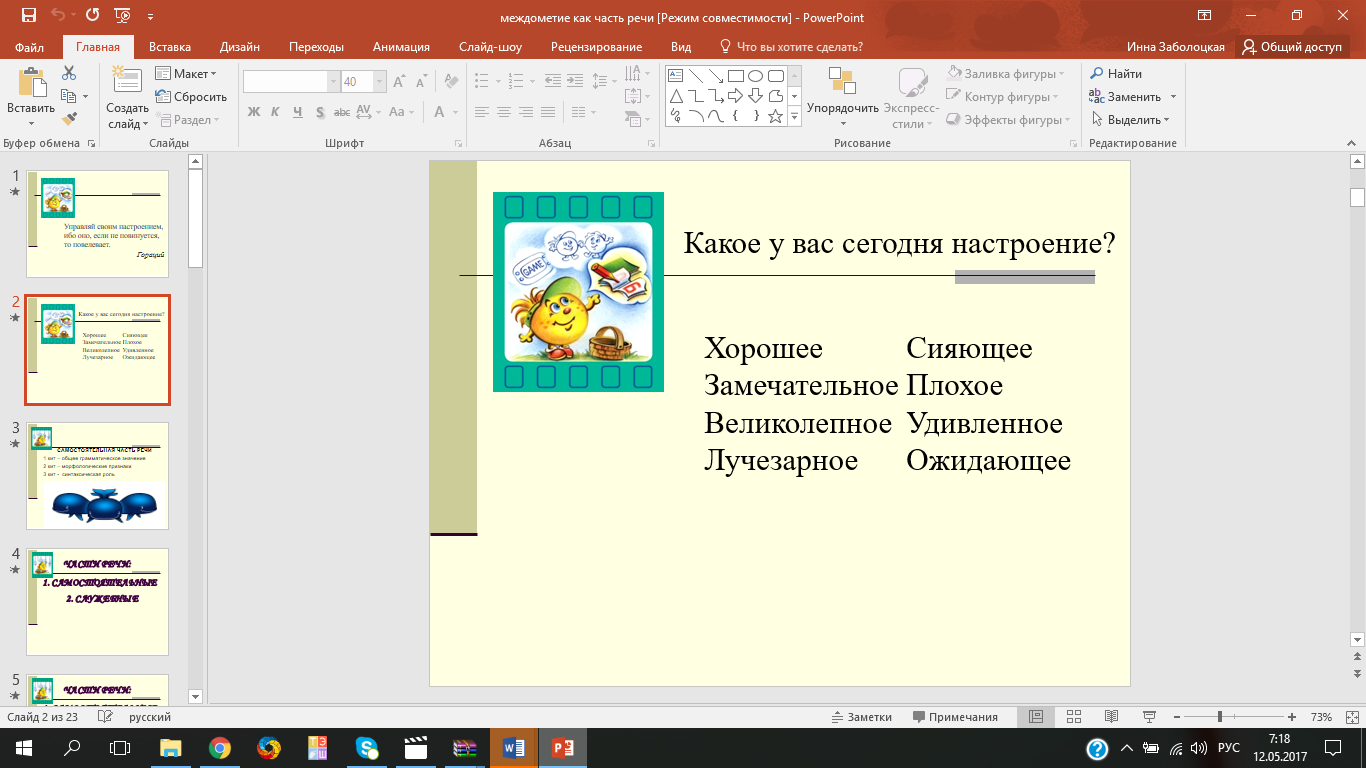 Актуализация и фиксирование индивидуального затруднения в пробном учебном действии.- Какие вы использовали слова? Какие это части речи? (Прилагательные, причастия). К какой группе частей речи они относятся? (Самостоятельные части речи). Как определить, что часть речи самостоятельная? (…..)- Какие еще группы частей речи вы знаете? (Служебные, особая группа (междометия и звукоподражания (звукоподражательные слова)). Назовите признаки служебных частей речи. - А почему выделяют особую группу частей речи? (Есть только один признак самостоятельной части речи – общее грамматическое значение). Вспомните, что обозначают междометия и звукоподражания (Ответы обучающихся, основанные на воспоминаниях из курса 6 класса).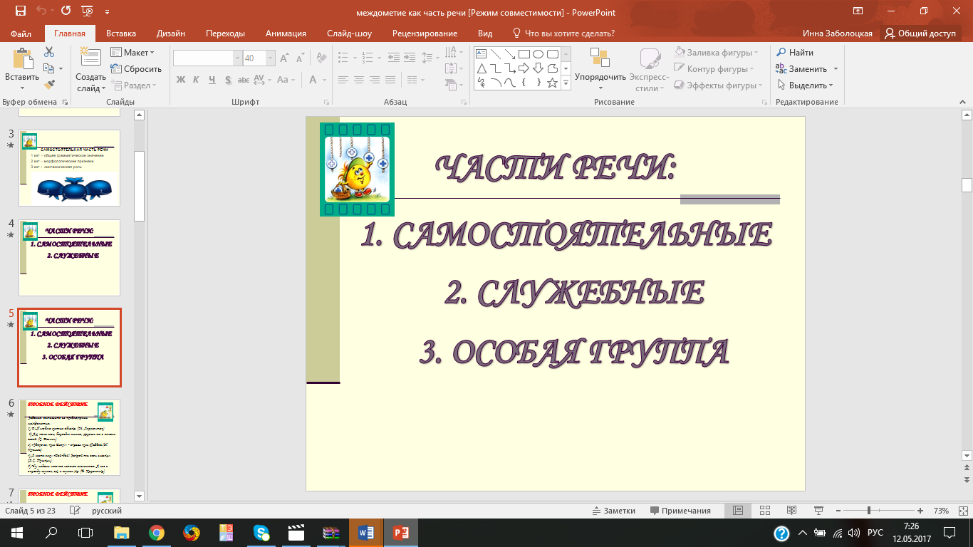 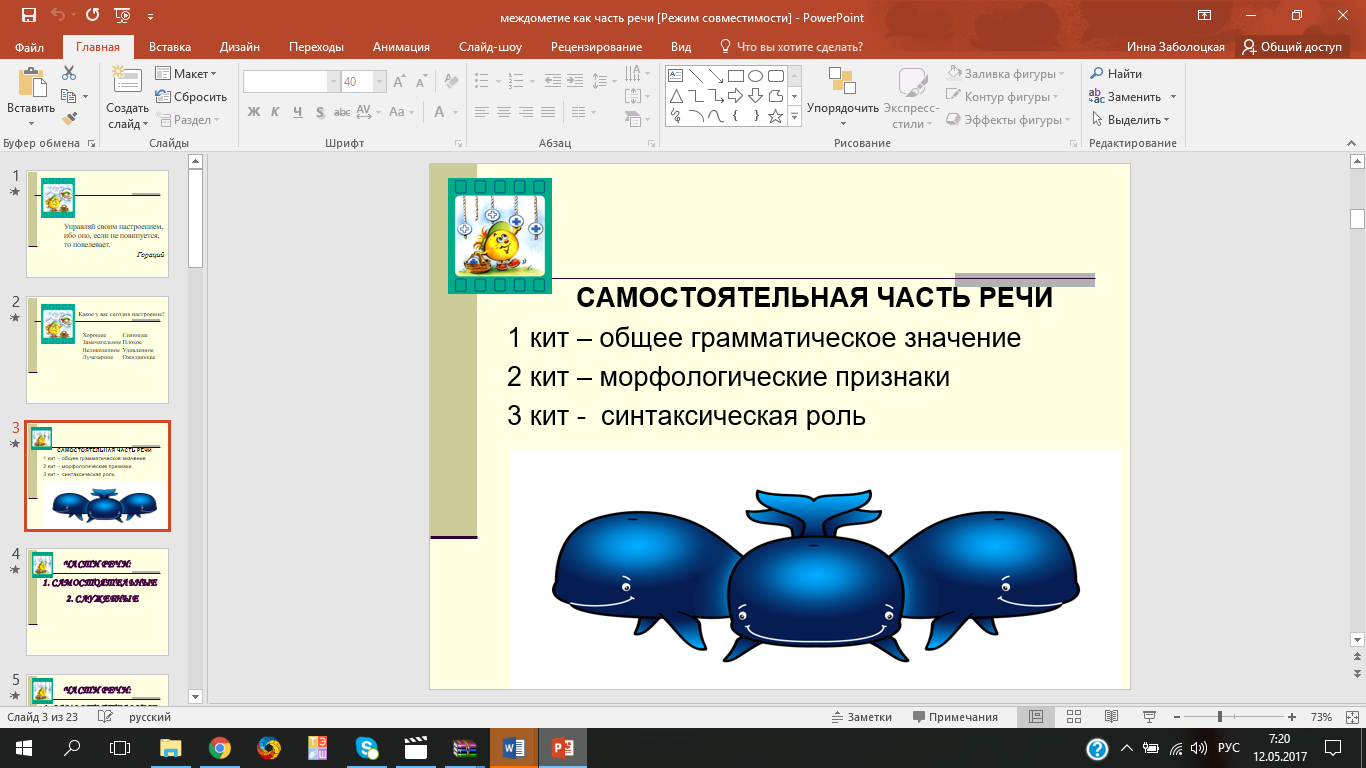 Пробное действие. - Хорошо. Мы с вами повторили нужную нам информацию для открытия новой темы. Сейчас давайте выполним пробное действие.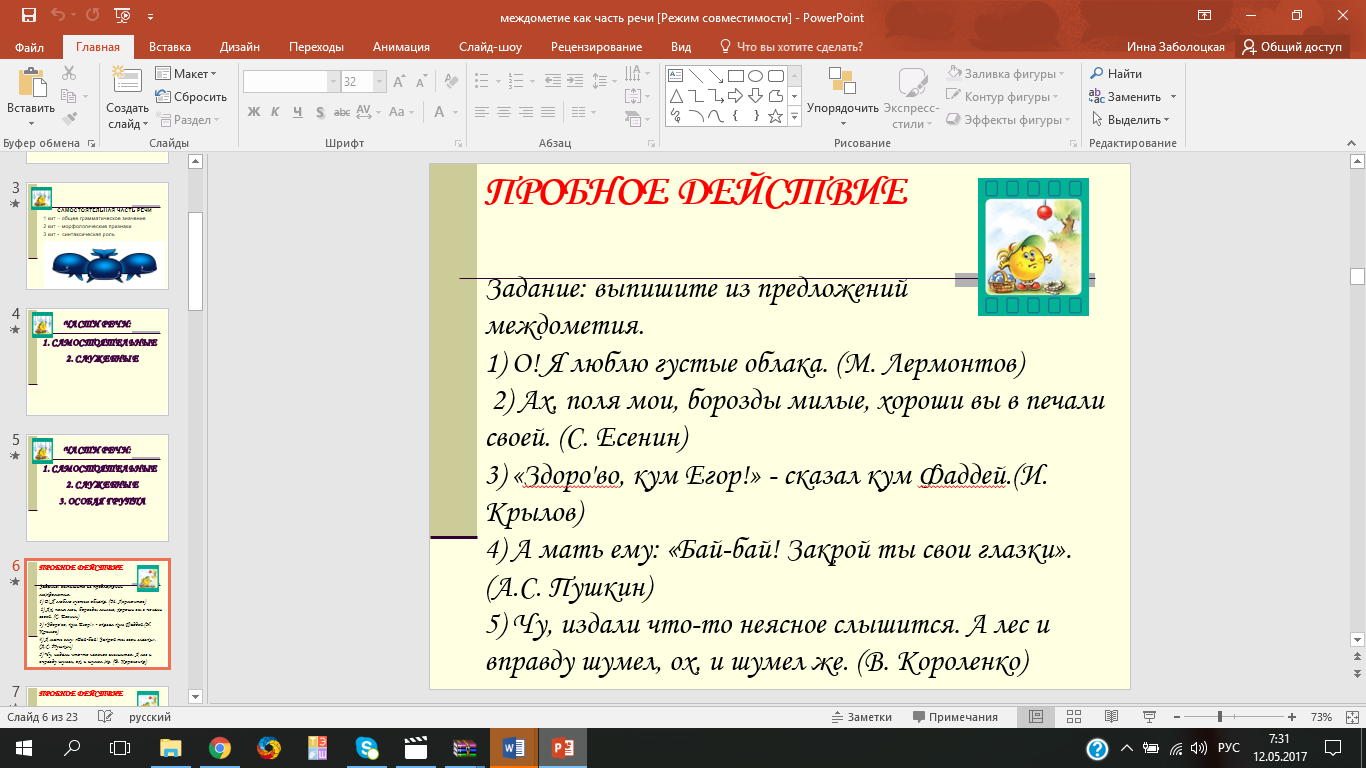 - Скажите, пожалуйста, кто справился с заданием полностью? Кто сомневается, что выполнил все верно? (Ответы обучающихся).- Давайте сверим ваши ответы со слайдом. У кого все верно, поставьте «+», если есть ошибки «?».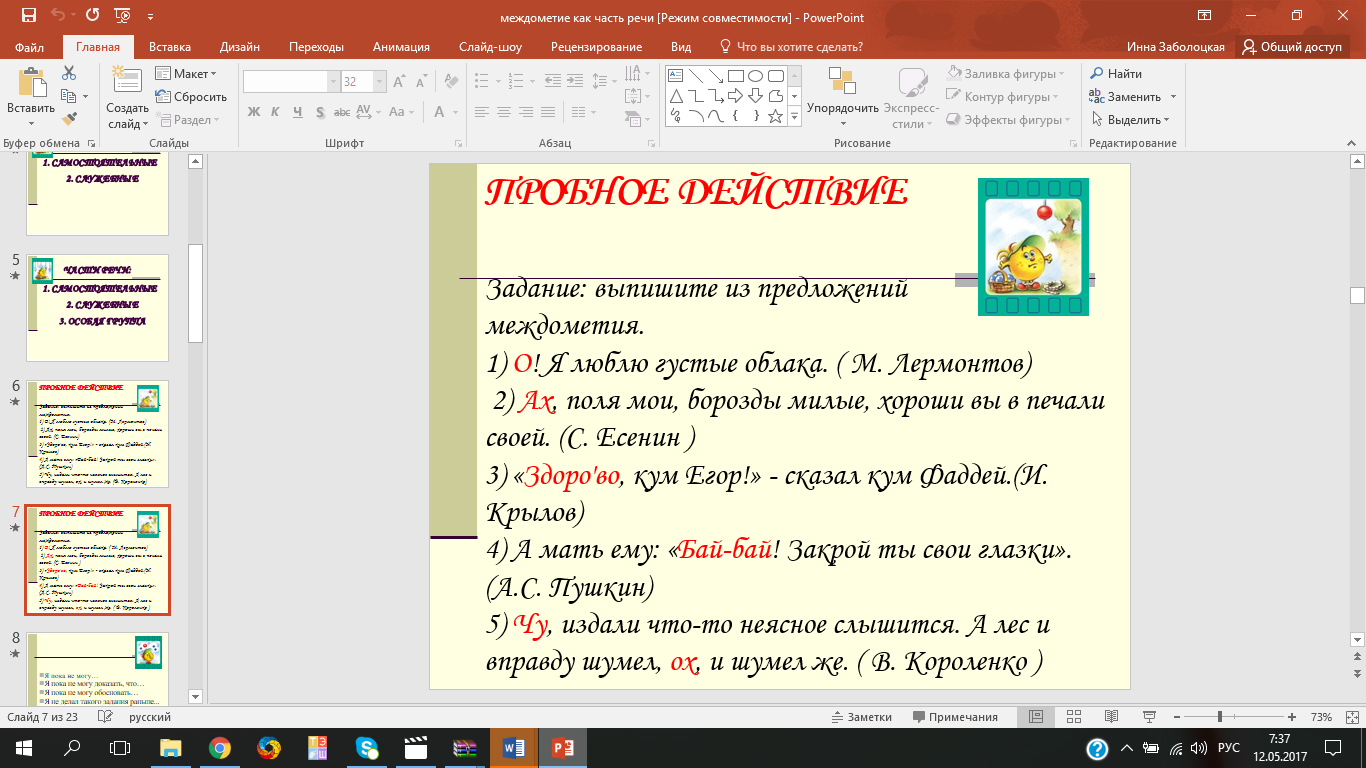 Выявление места и причины затруднения- Какое задание вы должны были выполнить? (Выписать междометия)- С какими трудностями вы столкнулись при выполнении данного задания?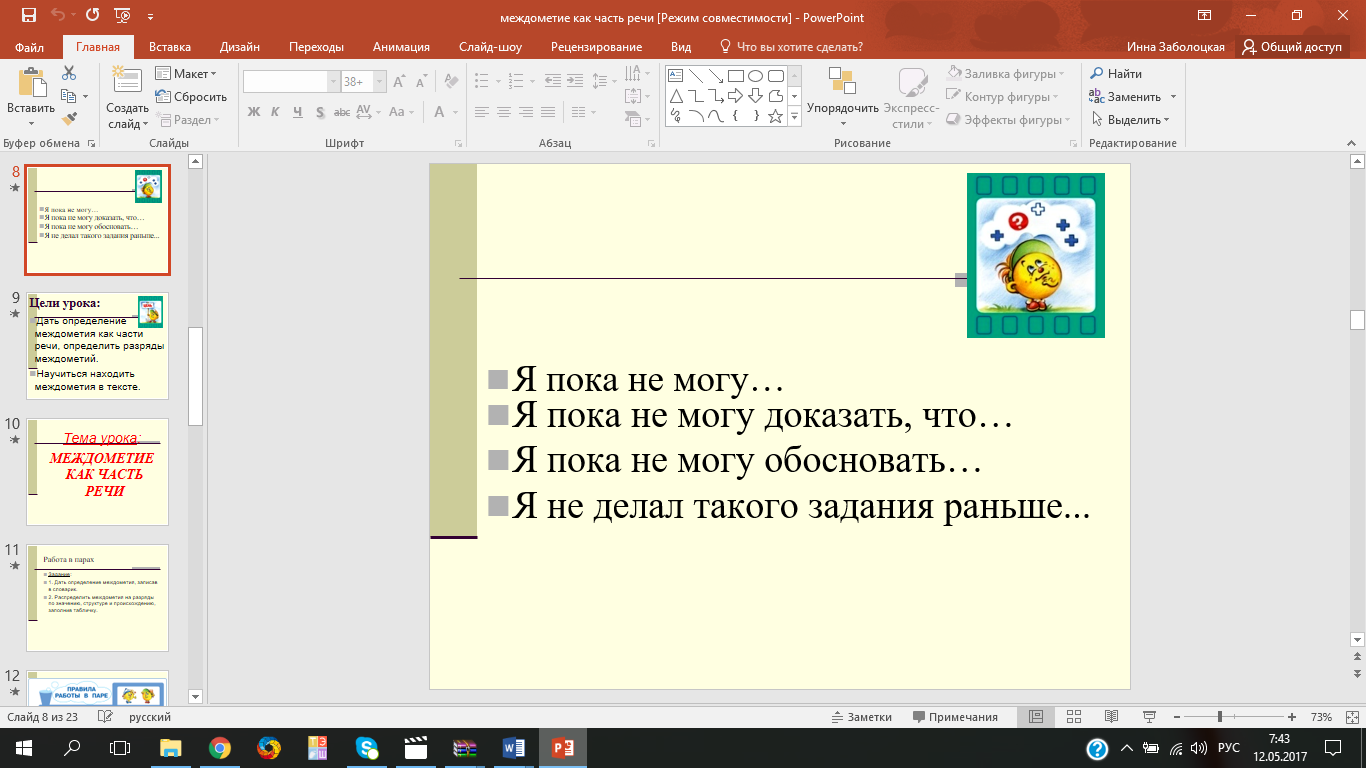 - В каком месте возникло затруднение? (При определении части речи – междометия)- Почему у вас возникло затруднение? Почему вы испытали затруднения? (У нас нет правила, по которому мы можем определить междометие).- Что дальше делать? (Построим проект выхода из затруднения).Построение проекта выхода из затруднения- Сформулируйте цель своей деятельности на уроке? (Из каких двух частей состоит цель: теоретическая и практическая).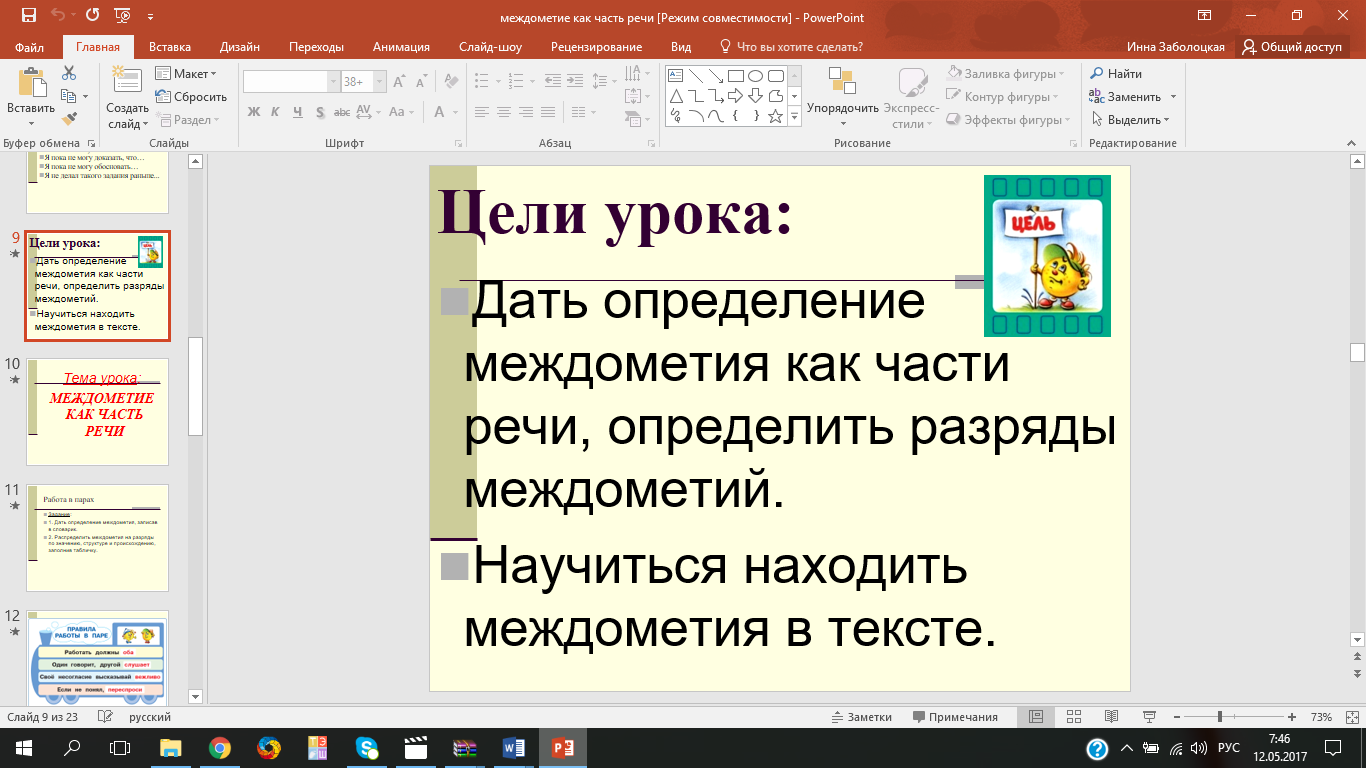 - Сформулируйте тему урока. (Междометие как часть речи). Запишите ее в тетради. - Сегодня при открытии нового знания я предлагаю использовать дополнительный материал, который мы с вами будет конспектировать в словарик, давая определение междометию (вспомним «три кита» и что у слов особой группы будет только 1 «кит»), заполняя таблицу частей речи (она есть с начала учебного года) и таблицу разрядов (групп) междометий. Что мы с вами делали, работая со служебными частями речи. И предлагаю работать в паре.  - Согласуем план. - Прошу вас сначала повторить про себя правила работы в паре.              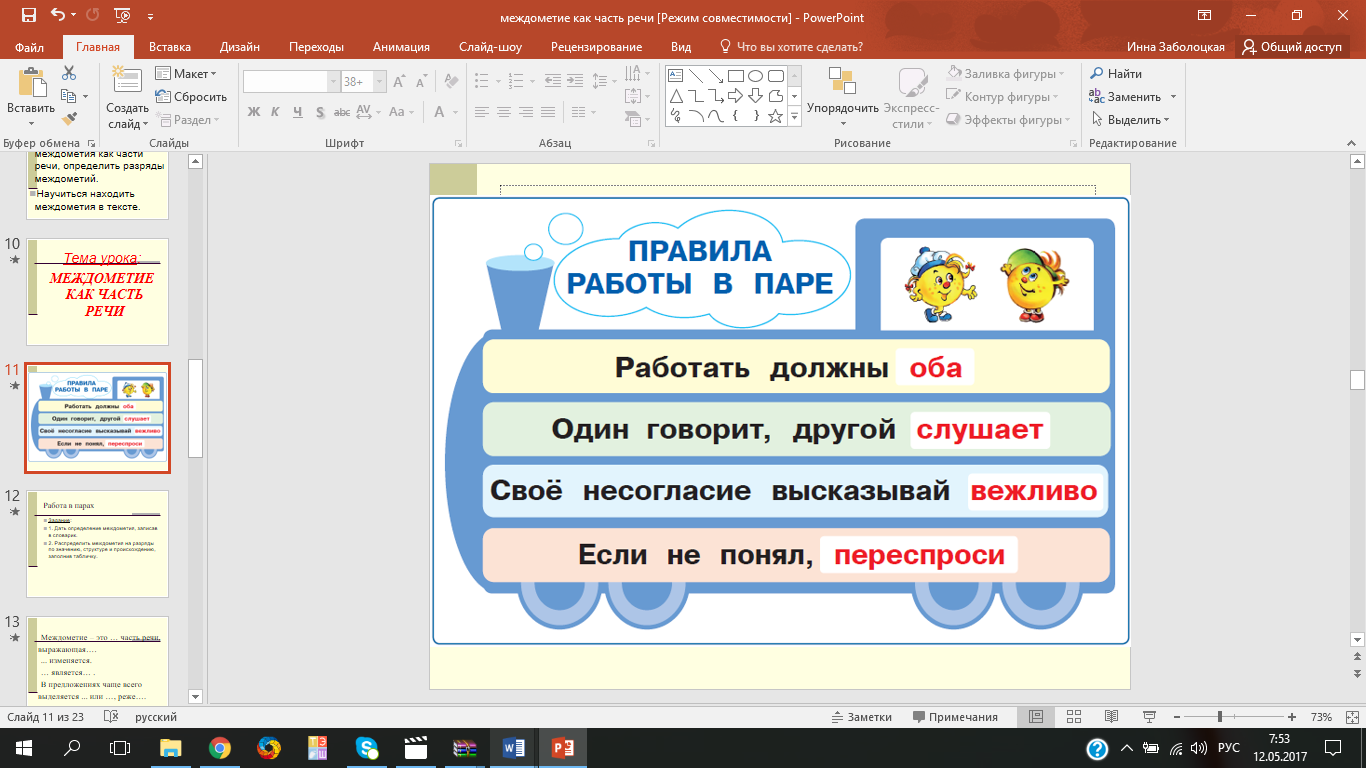 Реализация построенного проекта.Парная работа. Текст с новым материалом в Приложении 2. Карточки-задания в Приложении 3.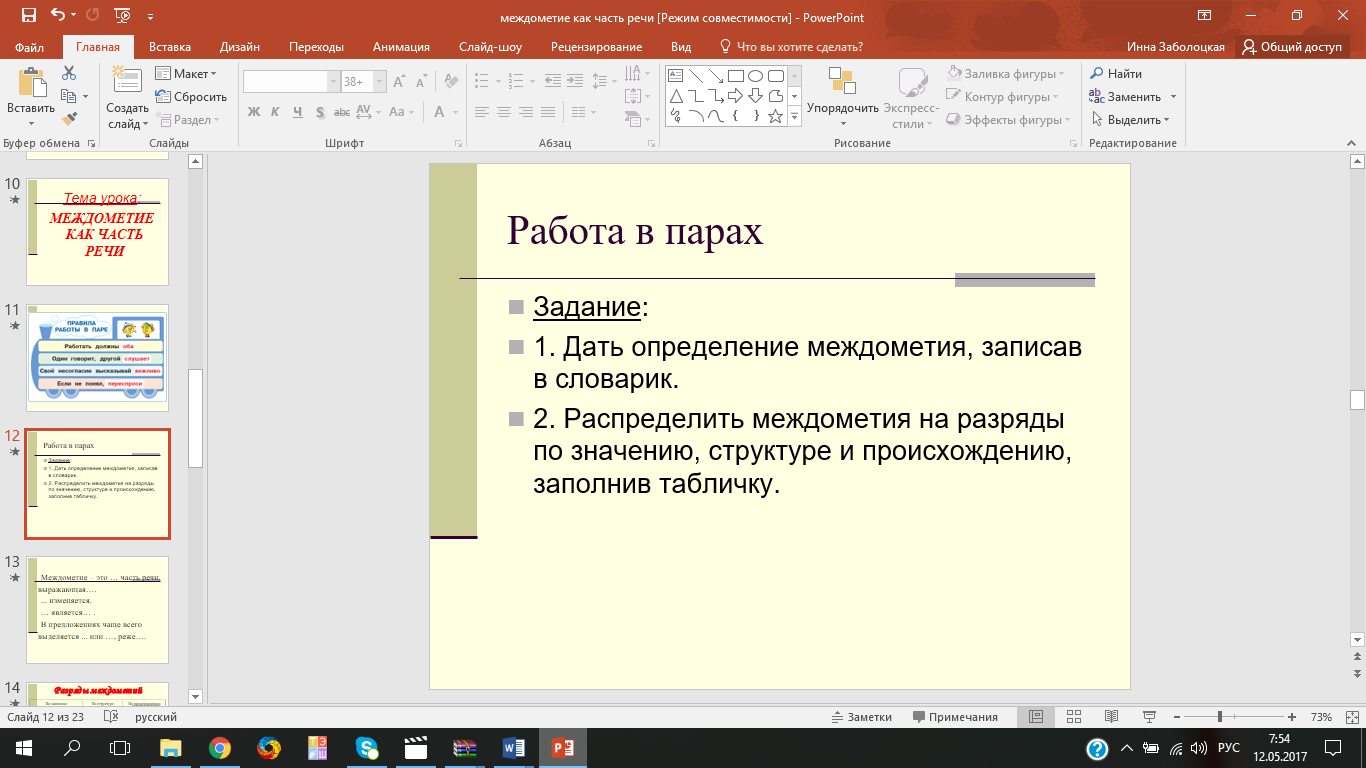 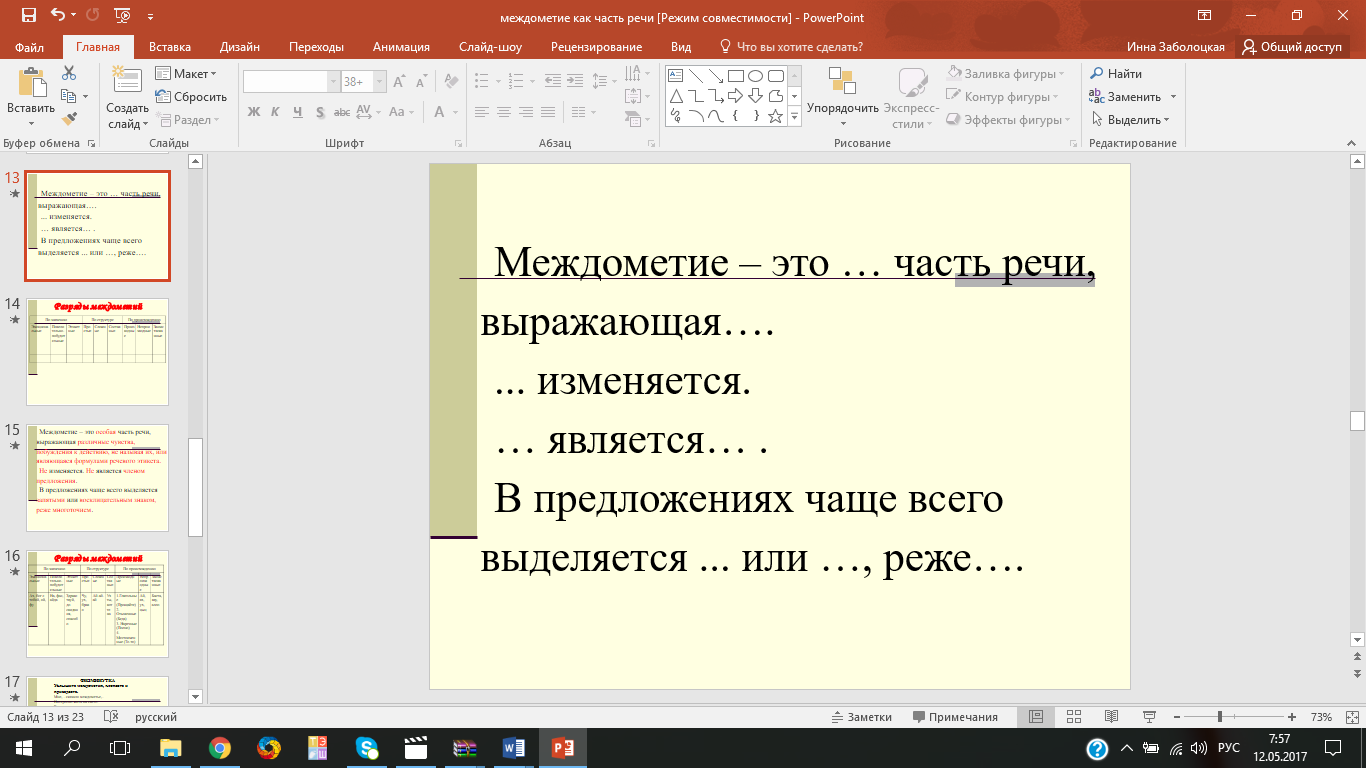 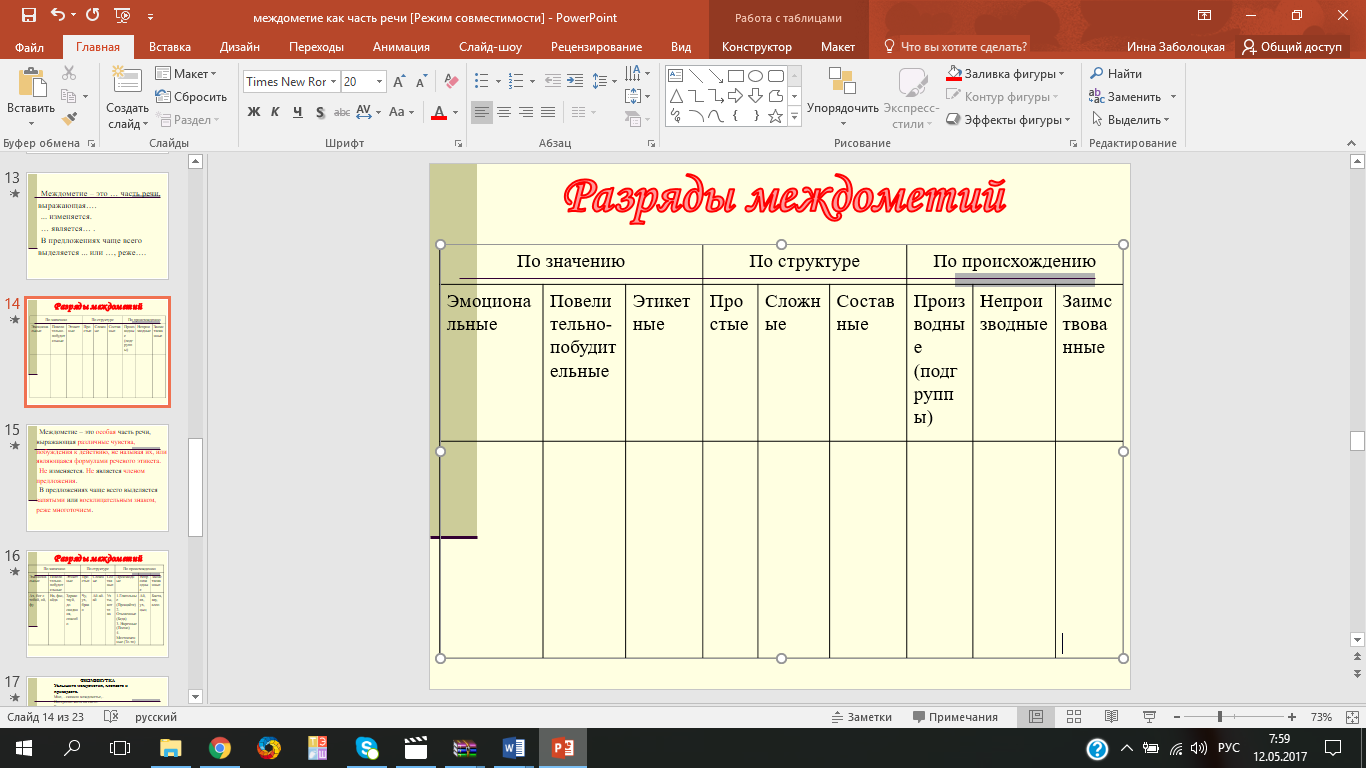  - У всех все получилось? Теперь давайте сверим все со слайдами.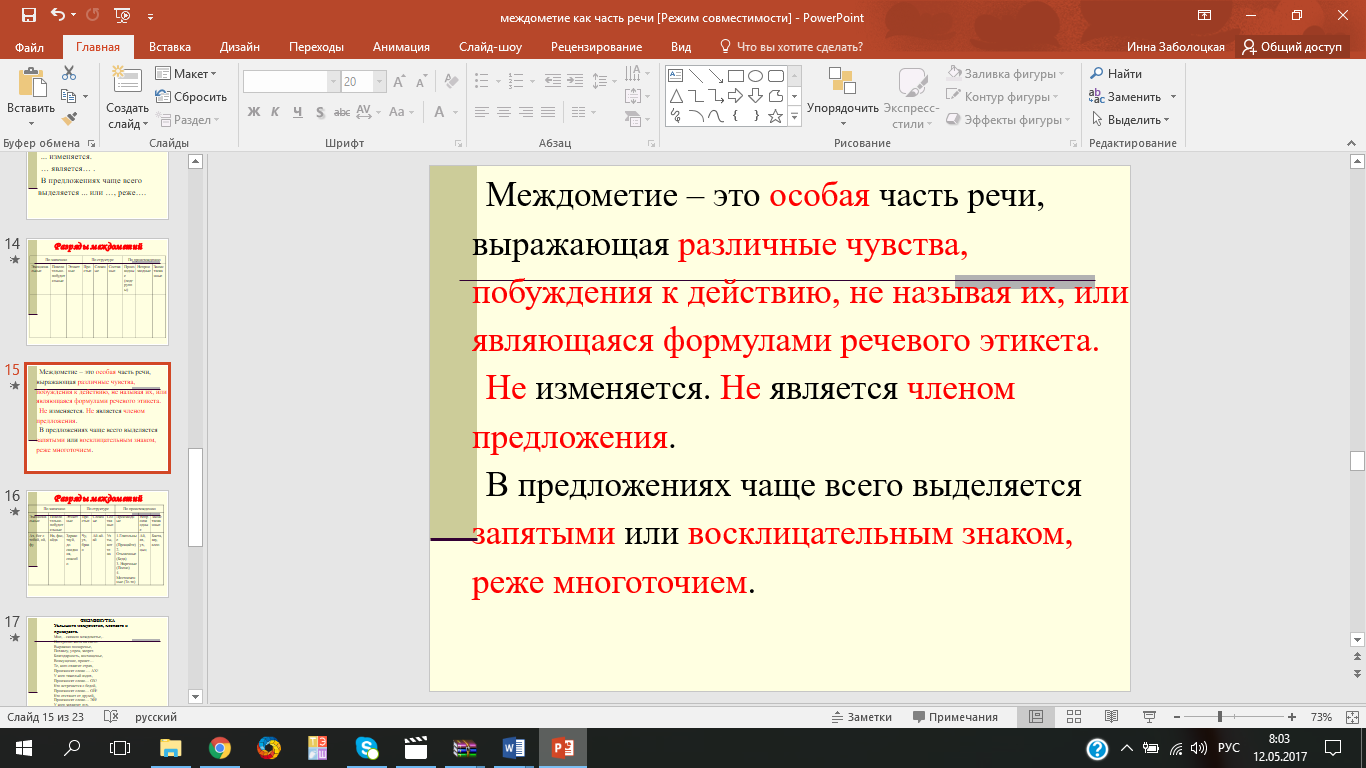 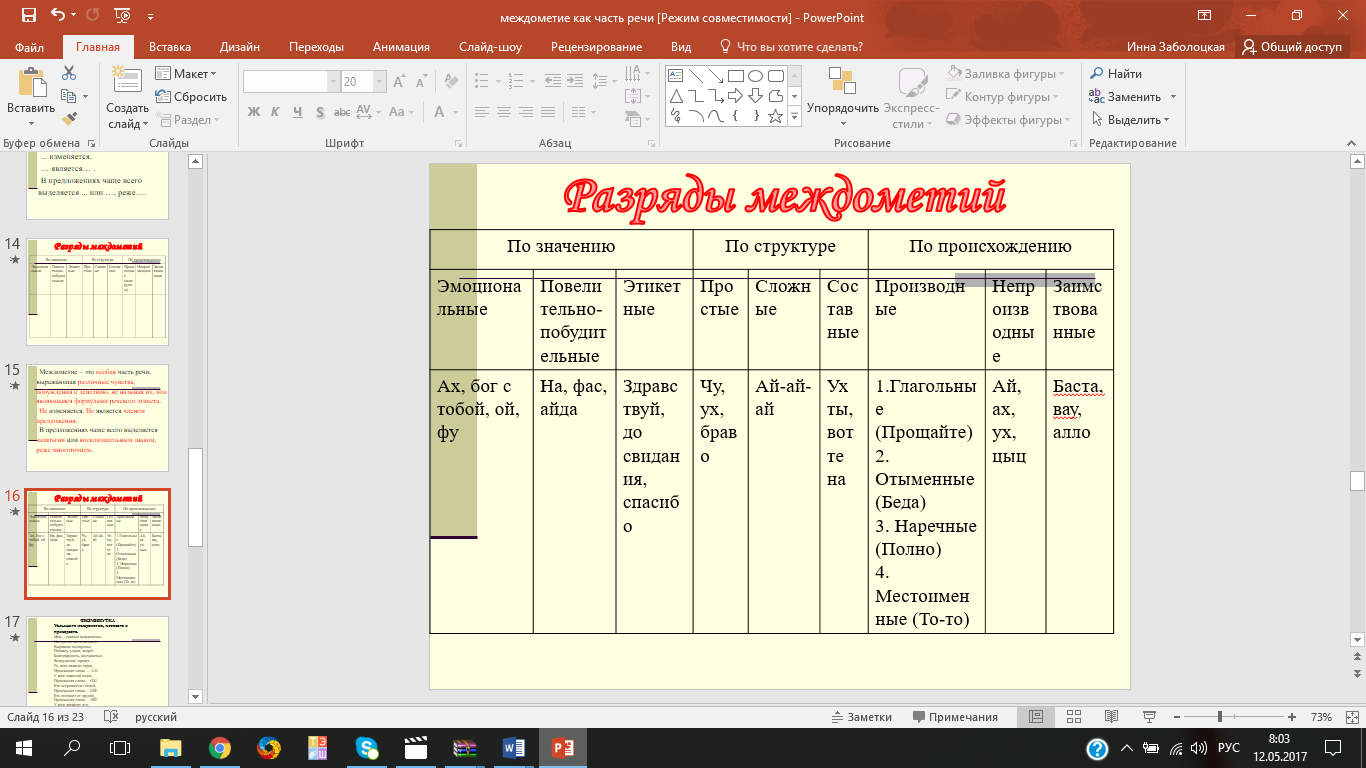 Первичное закрепление во внешней речи.- Молодцы, ребята! Кто сможет дать определение междометию и назвать разряды? (выслушала ответы).ФИЗМИНУТКАУслышите междометия, хлопаете и приседаете.
Мне, - сказало междометье,-
Интересно жить на свете.
Выражаю поощренье,
Похвалу, упрек, запрет.
Благодарность, восхищенье,
Возмущение, привет…
Те, кого охватит страх,
Произносят слово … АХ!
У кого тяжелый вздох,
Произносят слово… ОХ!
Кто встречается с бедой,
Произносят слово… ОЙ!
Кто отстанет от друзей,
Произносят слово… ЭЙ!
У кого захватит дух,
Произносят слово… УХ!
Интересно жить на свете,
Если знаешь МЕЖДОМЕТЬЯ.- Давайте закрепим полученные знания на практике. Для этого откроем учебник на стр. 229 и выполним упражнение 486 (см. далее).- Кто думает, что у него будут ошибки?-Кто считает, что справился с заданием верно? - Сверим со слайдом.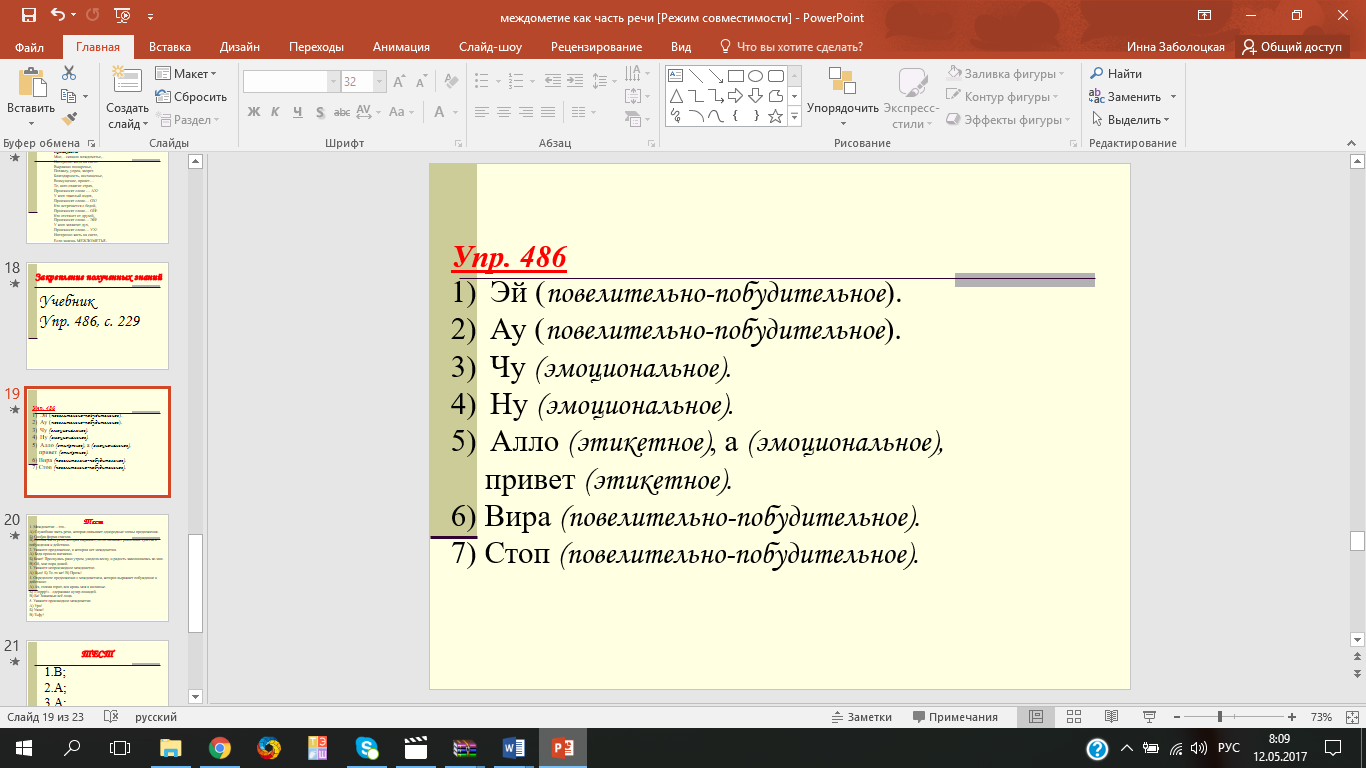 - У кого все верно, поставьте себе «+», если есть ошибки, то знак «?». - В чем у вас были ошибки? Как их можно в дальнейшем преодолеть (Ответы обучающихся).Самостоятельная работа с самопроверкой.− Как проверить, усвоили правило или нет? (Нужно выполнить самостоятельную работу и сопоставить её с эталоном для самопроверки). Я предлагаю вам уже на основе полученных знаний о междометии выполнить тест. 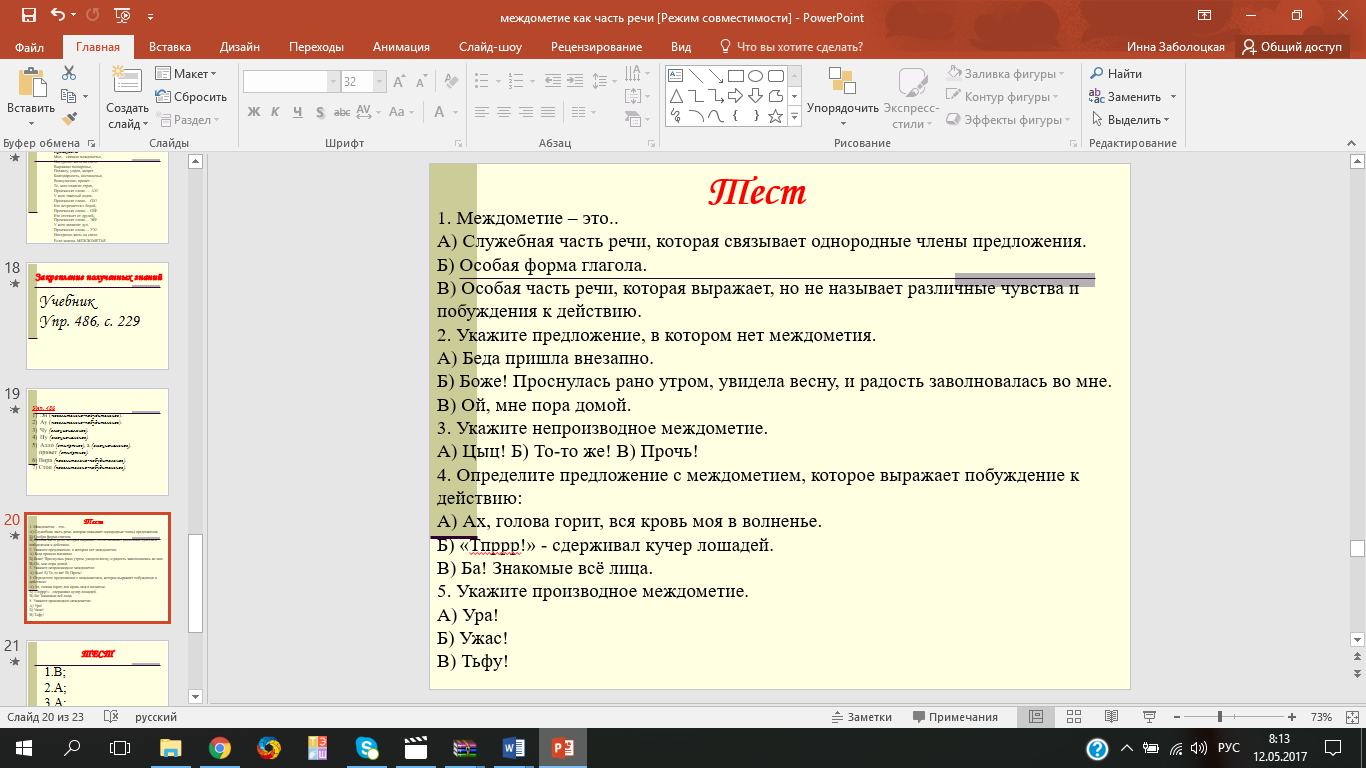 Ответы.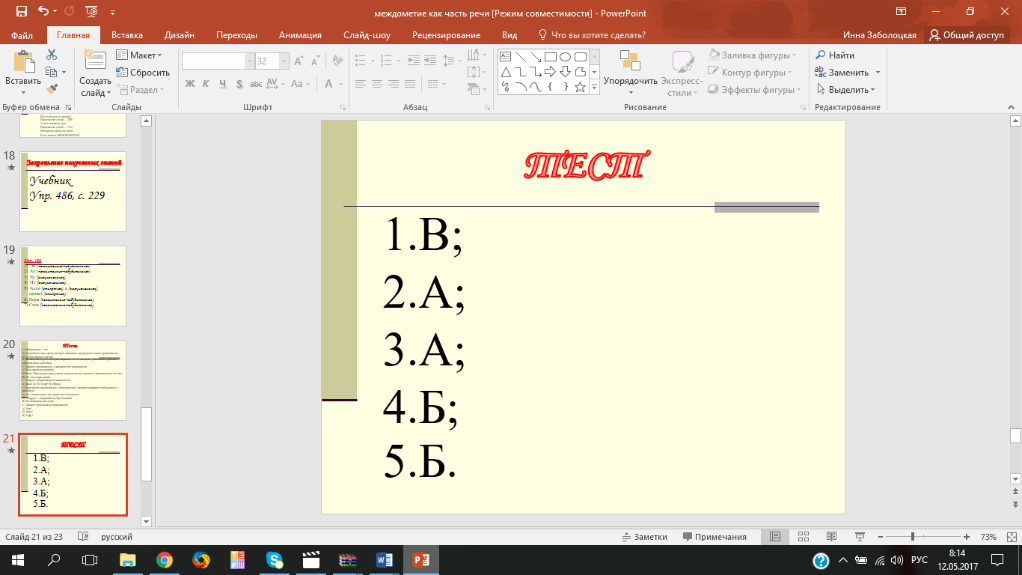 Ученики выполняют работу в тетрадях.-У кого не было ошибок? - У кого была одна ошибка? Две? Больше? В каком задании? Почему допустили ошибки?- Поставьте на полях знак «+» или «?». Молодцы!8. Включение в систему знаний и повторение.Подведем итог урока:- Что такое междометие?- Почему входит в особую группу?- Как вы думаете, какова роль междометий в речи?- Нужно ли использовать междометия в речи? Как часто? В каком стиле речи?- Скажите, ребята, где вы будете применять новые знания? (Этот материал войдет в нашу морфологическую копилку знаний, пригодится в жизни: нужно уметь правильно, понятно говорить и писать). 9. Рефлексия учебной деятельности.- Что нового узнали на уроке?- Какие цели поставили в начале урока?- Вы достигли поставленных целей?- В чем было затруднение?- Как вы открывали новое знание?- Что вы использовали при построении нового знания?- Оцените свою работу на сегодняшнем уроке, поставьте себе отметку по нашей шкале. Домашнее задание:                                                                      Выучить теорию в словарике.Упр. 485.Базовый уровень:Повышенный уровень: Придумать сказку или рассказ, где будет использовано как можно больше междометий (творческое).Использованная литература:1. Русский язык. 6 кл.: учеб. для общеобразовательных учреждений / М.М. Разумовская, С.И. Львова, В.И. Капирос и др.; под ред. М.М. Разумовской, П.А. Леканта. – 15 изд. – М.: Дрофа, 2011. – 363 с.2.Формирование универсальных учебных действий в основной школе: от действия к мысли. Система заданий: пособие для учителя / [А. Г. Асмолов, Г. В. Бурменская, И. А. Володарская и др.]; под ред. А. Г. Асмолова.  — М.:  Просвещение,  2010.  —   159 с.: ил.  —18ВК 978-5-09-020588-7.